5th SIMA AGRITECHDAY by AXEMA*Please note that if your abstract is selected by the Scientific & Technical committee for an oral presentation, submitting a full paper is required and will be published in the book of the event. Full instructions will be sent afterwards.Meaningful title of the article Name and Surname1, Name and Surname1,2, Name and Surname3, …1 Affiliation…2 Affiliation…3 Affiliation…Keywords (no more than 6 words) :Details about any of your own previous publications or presentations on this subject (If applicable) : Request for: An oral presentation  Or A posterHow you contribute to sustainable agriculture (choose the most relevant goal among those of the United Nations) : 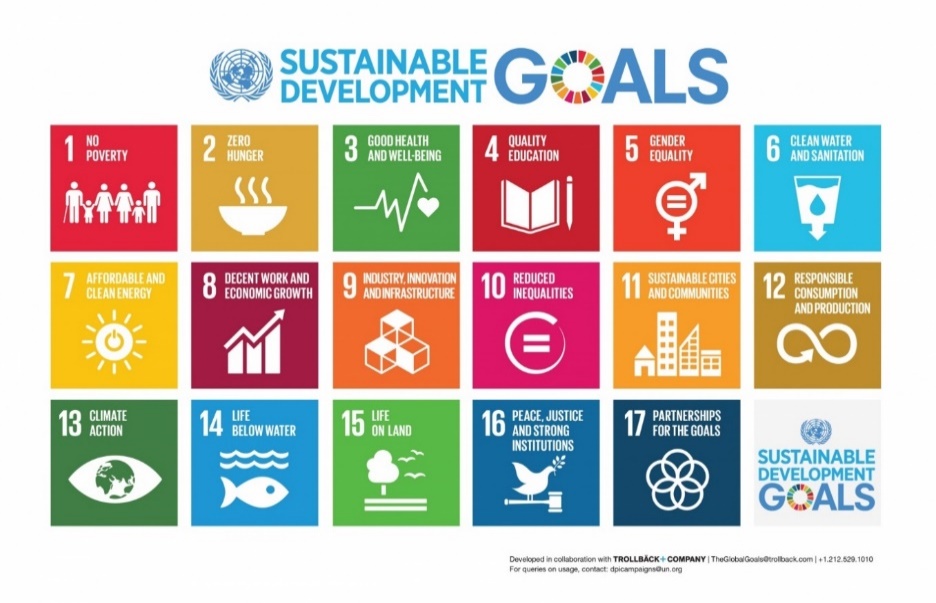 Summary:The summary should be written in English with a word limit of 500 and must :Address one or several of the conference areas or topicsInclude background, purpose , methodology, results and conclusionInclude theorical, modeling or experiment content